Pokud se hlásí požadavek na instalaci doplňku Gordic Browser Extension, doplněk nainstalujeme podle níže uvedeného postupu.Stiskneme tlačítko Pokračovat.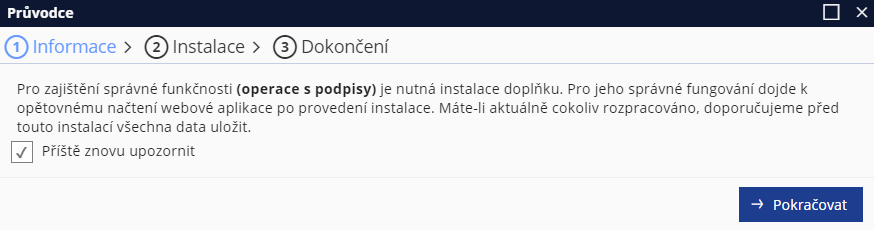 Stiskneme tlačítko Další.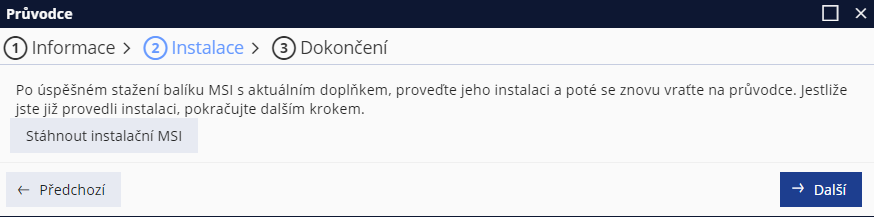 Stiskneme tlačítko Otevřít doplněk v internetovém obchodu Microsoft Edge.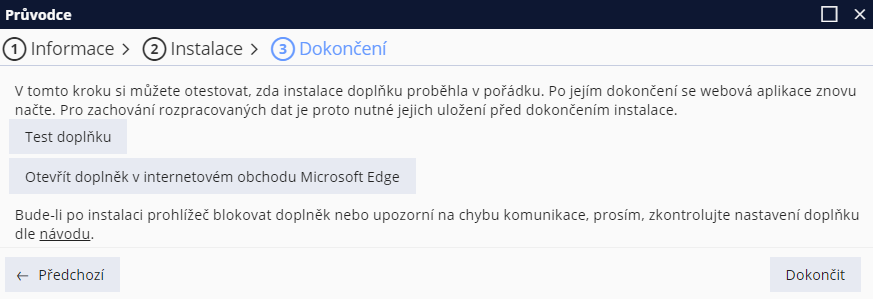 V internetovém obchodě stiskneme tlačítko Získat.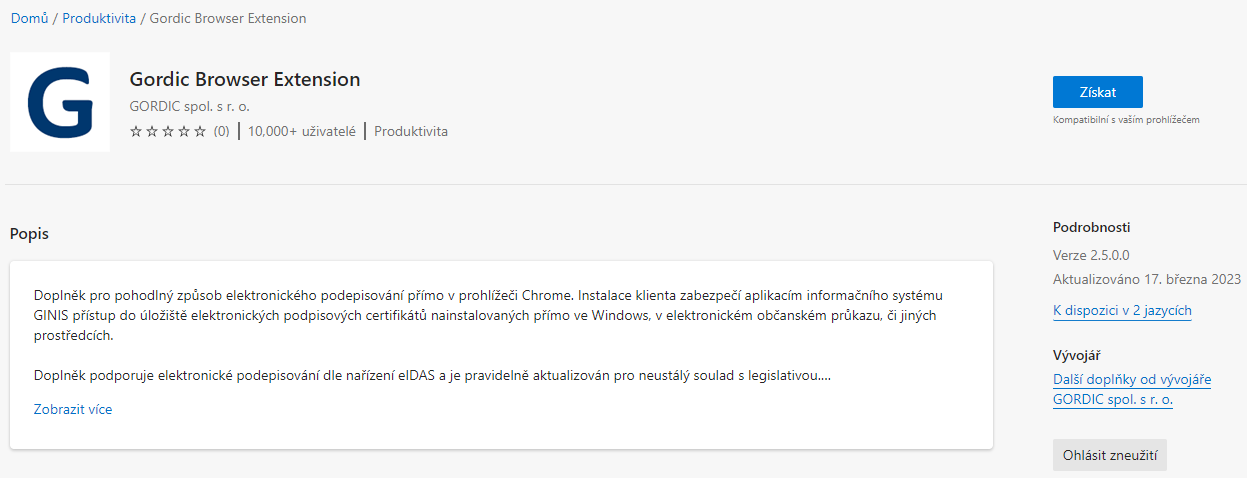 Na dotaz Chcete přidat rozšíření Gordic Browser Extension stiskneme tlačítko Přidat rozšíření.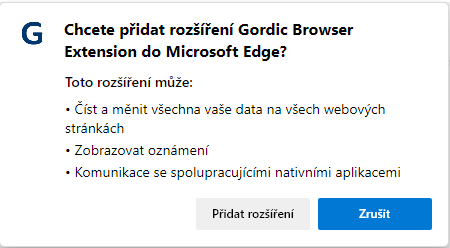 Zavřeme list internetového obchodu, vrátíme se zpět k fázi Dokončení.Doporučujeme provést test doplňku. Stiskneme tlačítko Test doplňku.Správně by se měl objevit zelený text Test proběhl v pořádku.Pokud test proběhl v pořádku, stiskneme tlačítko Dokončit.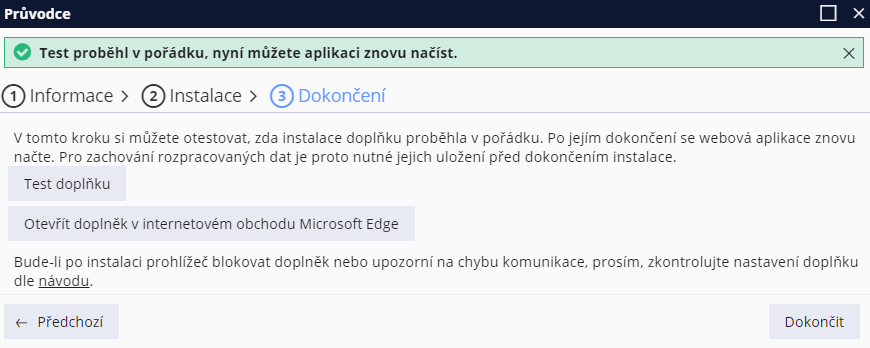 Je potřeba se znovu přihlásit do Portálu občana Karlovarského kraje, tedy znovu načíst web.Pokud test neproběhl v pořádku, je pravděpodobně nutné nainstalovaný doplněk povolit. Stiskneme volbu Nastavení a další možnosti a dále volbu Rozšíření.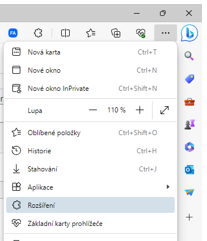 U doplňku Gordic Browser Extension stiskneme volbu Další akce.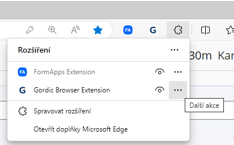 A dále stiskneme volbu Spravovat rozšíření.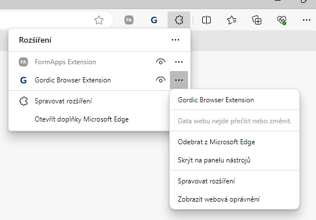 Doplněk povolíme tlačítkem.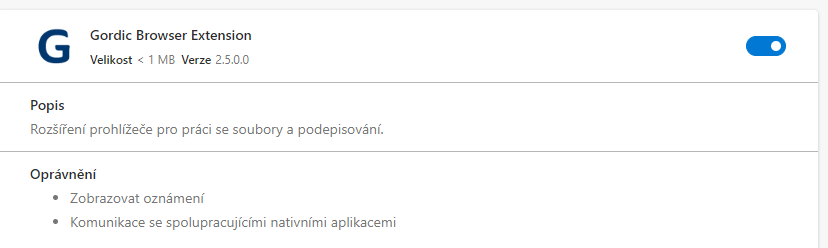 Zavřeme list rozšíření.Je potřeba se znovu přihlásit do Portálu občana Karlovarského kraje.